Санаторий "Долина Нарзанов (РЖД)" 4 г. Кисловодск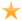 Описание:10 корпусов с лифтами, из которых 6 спальных. Корпуса соединены тёплыми переходами со столовой и оздоровительным комплексом. Размещение:санаторий предлагает для отдыха 6 спальных корпусов, дачу для VIP отдыха, 2 лечебно-диагностических корпуса, аквапарк, бассейн и теннисные корты. Все основные корпуса соединены между собой тёплыми переходами.Категории номеров:* Площадь номеров указана ориентировочноДети:принимаются с 2 лет, на лечение с 4 лет. Питание:3-разовое. Завтрак - шведский стол; обед, ужин - заказное и диетическое меню с элементами шведского стола. Водоснабжение:холодная и горячая вода - круглосуточно. Инфраструктура: - крытый бассейн с пресной водой- открытый аквапарк с пресной водой (работает в тёплое время года)- тренажёрный зал- открытый теннисный корт с полиуретановым монолитным покрытием- крытый теннисный корт с покрытием Taraflex® Tennis- прокат спортивного инвентаря- зал ЛФК- настольный теннис - бар «Курортный роман»- бар в ресторане корпуса № 7- аквабар (во время работы аквапарка)- бар "Здоровье"- демонстрация кинофильмов- концертные программы- бильярд- вечера караоке- вечерняя анимация- дискотека - детская площадка- детская комната с воспитателем с 08:00 до 17:00, кроме субботы и воскресенья, по субботам летом – до 12:00- детские стульчики в ресторанах- детская анимация в аквапарке- детские зоны в аквапарке- живой уголок - первая медицинская помощь- библиотека- банкомат- терминал по приёму оплат- Wi-Fi на территории санатория- камера хранения/доставка багажа- SPA-центр- косметологический кабинет- парикмахерская/маникюр/педикюр- прачечная/химчистка/швейная мастерская- организованные экскурсии- заказ такси- автостоянка- интернет-уголок с профессиональным оборудованием (факс, ксерокс, сканер, компьютеры, принтер ч/б)- магазины (сувениры, курортные товары, аптечный пункт, кожгалантерея)Расположение:в цетре Кисловодска, рядом с Желябовским источником минеральной воды. От курортного парка - 800 м, от центра города - 500 м.Расчетный час: заезд с 00:01, выезд до 23:59 Период работы: круглогодичноКорпус - 10 корпусов с лифтами, из которых 6 спальных. КорпКорпус - 10 корпусов с лифтами, из которых 6 спальных. КорпКатегория номераОписание1-местный комфорт (с балконом)Номер с удобствами (туалет, умывальник, душ, фен, халат, тапочки). В номере: полутороспальная кровать, ТВ, холодильник, кондиционер, сейф, Wi-Fi.Доп.место: (1) - раскладушкаПлощадь: 17,5 м21-местный люкс комфортНомер с удобствами (туалет, умывальник, душ, фен, халат, тапочки). В номере: двуспальная кровать кровать, ТВ, холодильник, кондиционер, сейф, Wi-Fi.Доп.место: (1) - раскладушкаПлощадь: 18 м21-местный стандарт (без балкона)Номер с удобствами (туалет, умывальник, ванна/душ, фен, халат, тапочки). В номере: полутороспальная кровать, ТВ, холодильник, кондиционер, сейф, Wi-Fi.Доп.место: (1) - раскладушкаПлощадь: 16 м22-местный комфорт (с балконом)В номере: балкон с мебелью и сушилкой, кресла, кровать двуспальная/ две полутороспальные кровати, прикроватные тумбочки, стол, столик журнальный, стулья, шкаф, гладильная доска, кондиционер, набор посуды, сейф, телевизор, телефон, электрочайник, санузел с биде, с ванной, фен.Доп.место: (2) - диван раскладнойПлощадь: 32 м2Количество номеров: 442-местный люкс 2-комнатныйВ номере: вешалка, кровать двуспальная, набор мягкой мебели: (диван и кресла), прикроватные тумбочки, пуфик, стол: обеденный, столик журнальный, столик туалетный, стулья, тумба багажная, шкаф, шкаф для посуды, DVD, гладильная доска, кондиционер, набор посуды, сейф, телевизор, телефон, утюг, холодильник, электрочайник, санузел с биде, с ванной, тапочки, туалетные принадлежности, фен, халат.Доп.место: (2) - диван раскладнойПлощадь: 40-50 м2Количество номеров: 122-местный полулюкс 2-комнатныйВ номере: вешалка, кровать двуспальная, набор мягкой мебели: (диван и кресла), прикроватные тумбочки, пуфик, стол: обеденный, столик журнальный, столик туалетный, стулья, тумба багажная, шкаф, шкаф для посуды, DVD, гладильная доска, кондиционер, набор посуды, сейф, телевизор, телефон, утюг, холодильник, электрочайник, санузел с биде, с ванной, фен.Доп.место: (2) - диван раскладнойПлощадь: 50 м2Количество номеров: 92-местный стандарт (без балкона)Номер с удобствами (туалет, умывальник, ванна/душ, биде, фен, халат, тапочки). В номере: две раздельные кровати/ двуспальная кровать, ТВ, холодильник, кондиционер, сейф, Wi-Fi.Доп.место: (1) - раскладушкаПлощадь: 18 м22-местный студия комфортВ номере: диван, кресла, кровать двуспальная, прикроватные тумбочки, стол, столик журнальный, стулья, шкаф, шкаф-купе, гладильная доска, кондиционер, набор посуды, сейф, телевизор, телефон, электрочайник, санузел с ванной, тапочки, туалетные принадлежности, фен, халат.Доп.место: (2) - диван раскладнойПлощадь: 32,4 м2Количество номеров: 2